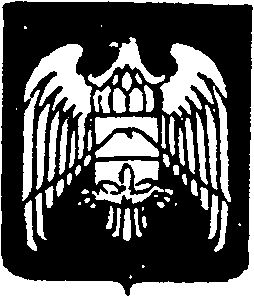 КЪЭБЭРДЕЙ-БАЛЪКЪЭР РЕСПУБЛИКЭМ ЩЫЩ УРВАН РАЙОНЫМ                                ЩЫПIЭСАМОУПРАВЛЕНЭМКIЭ И МЭРЗЭХЪУ КЪУАЖЭ СОВЕТ                                                                             КЪАБАРТЫ-МАЛКЪАР РЕСПУБЛИКАНЫ АРУАН РАЙОНУНУ                                                                                                ЖЕР-ЖЕРЛИ САМОУПРАВЛЕНИЯСЫ МОРЗОХ СОВЕТИ                                                                                                        СОВЕТ МЕСТНОГО САМОУПРАВЛЕНИЯ C.П. МОРЗОХ                                                                                      УРВАНСКОГО МУНИЦИПАЛЬНОГО РАЙОНА                                                                                                                         КАБАРДИНО-БАЛКАРСКОЙ РЕСПУБЛИКИРЕШЕНИЕ 131-й сессии Совета местного самоуправления с.п. МорзохУрванского муниципального района КБР(шестогосозыва)«27» сентября 2019г.			                                                                с.п. МорзохО внесении изменений и дополнений в Устав сельского поселения МорзохУрванского муниципального района КБРС целью приведения Устава сельского поселения Морзох Урванского муниципального района КБР в соответствие с действующим законодательством, Федеральным законом «О внесении изменений в Федеральный закон «Об общих принципах организации местного самоуправления в Российской Федерации»  от 1 мая 2019 года №87-ФЗ,  Федеральным законом от 26 июля 2019 года №228-ФЗО внесении изменений в статью 40 Федерального закона "Об общих принципах организации местного самоуправления в Российской Федерации» и статью 13_1 Федерального закона «О противодействии коррупции», Федеральным законом от 2 августа 2019 года №283-ФЗ «О внесении изменений в Градостроительный кодекс Российской Федерации и отдельные законодательные акты Российской Федерации», Федеральным законом от 06.10.2003г. №131-ФЗ «Об общих принципах организации местного самоуправления в Российской Федерации», руководствуясь Уставом сельского поселения Морзох, Совет местного самоуправления с.п. Морзох: РЕШИЛ:Внести в Устав сельского поселения Морзох Урванского муниципального района КБР следующие изменения и дополнения:Часть 1 статьи 5 изложить в следующей редакции:«Официальное наименование муниципального образования – сельское поселение Морзох Урванского муниципального района Кабардино-Балкарской Республики»;2. В пункте 21 статьи 6 слова «осуществление муниципального земельного контроля в границах поселения» исключить;3. Статью 6 дополнить пунктом 21.1 следующего содержания:«Принятие в соответствии с гражданским законодательством Российской Федерации решения о сносе самовольной постройки или ее приведении в соответствие с предельными параметрами разрешенного строительства, реконструкции объектов капитального строительства, установленными правилами землепользования и застройки, документацией по планировке территории, или обязательными требованиями к параметрам объектов капитального строительства, установленными федеральными законами»4. Пункт 1 части 5 статьи 8 признать утратившим силу.5. Абзац первый части 2 статьи 8 изложить в следующей редакции:«Органы местного самоуправления сельского поселения вправе в соответствии с Уставом сельского поселения Морзох принимать решение о привлечении граждан к выполнению на добровольной основе социально значимых для сельского поселения работ (в том числе дежурств) в целях решения вопросов местного значения сельского поселения, предусмотренных пунктами 7_1-9, 15 и 19 части 1 статьи 14 Федерального закона от 06.10.2003г. №131-ФЗ.»;6. Пункт 3 части 2 статьи 26 изложить в следующей редакции:	«в случае преобразования сельского поселения Морзох, осуществляемого в соответствии с частями 3, 3_1-1, 3_2, 3_3, 4-6_2, 7-7_2 статьи 13 Федерального закона от 06.10.2003г. №131-ФЗ, а также в случае упразднения сельского поселения Морзох;».7. Пункт 11 части 7 статьи 27 изложить в следующей редакции:«преобразования сельского поселения Морзох, осуществляемого в соответствии с частями 3, 3_1-1, 3_2, 3_3, 4-6_2, 7-7_2 статьи 13 Федерального закона от 06.10.2003г. №131-ФЗ, а также в случае упразднения сельского поселения Морзох;».	8.Часть 6 статьи 31 изложить в следующей редакции:			                               «6. Депутат, член выборного органа местного самоуправления, выборное должностное лицо местного самоуправления должны соблюдать ограничения, запреты, исполнять обязанности, которые установлены Федеральным законом от 25 декабря 2008 года №273-ФЗ "О противодействии коррупции" и другими федеральными законами. Полномочия депутата, члена выборного органа местного самоуправления, выборного должностного лица местного самоуправления прекращаются досрочно в случае несоблюдения ограничений, запретов, неисполнения обязанностей, установленных Федеральным законом от 25 декабря 2008 года №273-ФЗ "О противодействии коррупции", Федеральным законом от 3 декабря 2012 года №230-ФЗ "О контроле за соответствием расходов лиц, замещающих государственные должности, и иных лиц их доходам", Федеральным законом от 7 мая 2013 года №79-ФЗ "О запрете отдельным категориям лиц открывать и иметь счета (вклады), хранить наличные денежные средства и ценности в иностранных банках, расположенных за пределами территории Российской Федерации, владеть и (или) пользоваться иностранными финансовыми инструментами", если иное не предусмотрено Федеральным законом от 06.10.2003г. №131-ФЗ «Об общих принципах организации местного самоуправления в Российской Федерации».9. Статью 31 дополнить части 6.1. следующего содержания:«6.1. Проверка достоверности и полноты сведений о доходах, расходах, об имуществе и обязательствах имущественного характера, представляемых в соответствии с законодательством Российской Федерации о противодействии коррупции депутатом, членом выборного органа местного самоуправления, выборным должностным лицом местного самоуправления, проводится по решению высшего должностного лица субъекта Российской Федерации (руководителя высшего исполнительного органа государственной власти субъекта Российской Федерации) в порядке, установленном законом субъекта Российской Федерации.».									       10. Статью 31 дополнить части 6.2. следующего содержания:	«6.2. При выявлении в результате проверки, проведенной в соответствии с частью 6.1. настоящей статьи, фактов несоблюдения ограничений, запретов, неисполнения обязанностей, которые установлены Федеральным законом от 25 декабря 2008 года №273-ФЗ "О противодействии коррупции", Федеральным законом от 3 декабря 2012 года №230-ФЗ "О контроле за соответствием расходов лиц, замещающих государственные должности, и иных лиц их доходам", Федеральным законом от 7 мая 2013 года №79-ФЗ "О запрете отдельным категориям лиц открывать и иметь счета (вклады), хранить наличные денежные средства и ценности в иностранных банках, расположенных за пределами территории Российской Федерации, владеть и (или) пользоваться иностранными финансовыми инструментами", высшее должностное лицо субъекта Российской Федерации (руководитель высшего исполнительного органа государственной власти субъекта Российской Федерации) обращается с заявлением о досрочном прекращении полномочий депутата, члена выборного органа местного самоуправления, выборного должностного лица местного самоуправления или применении в отношении указанных лиц иной меры ответственности в орган местного самоуправления, уполномоченный принимать соответствующее решение, или в суд».11. Статью 31 дополнить части 6.3. следующего содержания:«6.3. К депутату, члену выборного органа местного самоуправления, выборному должностному лицу местного самоуправления, представившим недостоверные или неполные сведения о своих доходах, расходах, об имуществе и обязательствах имущественного характера, а также сведения о доходах, расходах, об имуществе и обязательствах имущественного характера своих супруги (супруга) и несовершеннолетних детей, если искажение этих сведений является несущественным, могут быть применены следующие меры ответственности:	
1) предупреждение;	
2) освобождение депутата, члена выборного органа местного самоуправления от должности в Совете местного самоуправления с.п. Морзох, выборном органе местного самоуправления с лишением права занимать должности в Совете местного самоуправления с.п. Морзох, выборном органе местного самоуправления до прекращения срока его полномочий;	
3) освобождение от осуществления полномочий на постоянной основе с лишением права осуществлять полномочия на постоянной основе до прекращения срока его полномочий;	
4) запрет занимать должности в Совете местного самоуправления с.п. Морзох, выборном органе местного самоуправления до прекращения срока его полномочий;	
5) запрет исполнять полномочия на постоянной основе до прекращения срока его полномочий».12. Статью 31 дополнить части 6.4. следующего содержания:«6.4. Порядок принятия решения о применении к депутату, члену выборного органа местного самоуправления, выборному должностному лицу местного самоуправления мер ответственности, указанных в части 6.3 настоящей статьи, определяется муниципальным правовым актом в соответствии с законом субъекта Российской Федерации».ПредседательСовета местного самоуправления с.п. Морзох                                 М.Х.Емзагов361320,Урванский р-н, с. Морзох, ул. Комсомольская,1    E-mail:adm_morzoh@mail.ru   тел. 8(86635)4-35-46